               WEEKLY “WHY” LESSON PLAN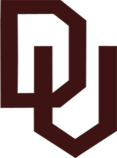 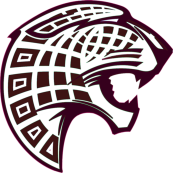 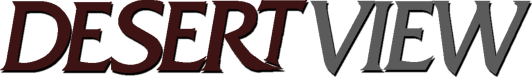 Lesson Title:Completing Buttonholes & Attaching buttons  February 16, 2015 until February 20, 2015Lesson Title:Completing Buttonholes & Attaching buttons  February 16, 2015 until February 20, 2015Lesson Title:Completing Buttonholes & Attaching buttons  February 16, 2015 until February 20, 2015Lesson 1of 6 ; Unit #8Lesson 1of 6 ; Unit #8Duration:50 minutes    Duration:50 minutes    Duration:50 minutes    Teacher/Student Ratio:1/24Teacher/Student Ratio:1/24Lesson File Name:Garment Construction                           Teacher:Mrs. RoblesSubject:Appling interfacing, buttonholes & buttons            Grade Level:10,11, & 12Lesson File Name:Garment Construction                           Teacher:Mrs. RoblesSubject:Appling interfacing, buttonholes & buttons            Grade Level:10,11, & 12Lesson File Name:Garment Construction                           Teacher:Mrs. RoblesSubject:Appling interfacing, buttonholes & buttons            Grade Level:10,11, & 12Lesson File Name:Garment Construction                           Teacher:Mrs. RoblesSubject:Appling interfacing, buttonholes & buttons            Grade Level:10,11, & 12Lesson File Name:Garment Construction                           Teacher:Mrs. RoblesSubject:Appling interfacing, buttonholes & buttons            Grade Level:10,11, & 12STANDARD STANDARD STANDARD STANDARD STANDARD 12.0   CONSTRUCT A GARMENT BY APPLYING THE PRINCIPLES OF QUALITY APPAREL          CONSTRUCTION12.5   Use a pattern to construct a garmentLOCAL STANDARD – SAFETYLS.16 Use trade equipment and tools appropriatelyLS.17 Identify proper safety procedures to maintain and store equipmentEMPLOYABILITY SKILLSC.2     Practice effective time management through daily attendance, punctuality and          by staying productive on the jobC.4     Perform job duties with minimal supervision while being accountable for          Results.12.0   CONSTRUCT A GARMENT BY APPLYING THE PRINCIPLES OF QUALITY APPAREL          CONSTRUCTION12.5   Use a pattern to construct a garmentLOCAL STANDARD – SAFETYLS.16 Use trade equipment and tools appropriatelyLS.17 Identify proper safety procedures to maintain and store equipmentEMPLOYABILITY SKILLSC.2     Practice effective time management through daily attendance, punctuality and          by staying productive on the jobC.4     Perform job duties with minimal supervision while being accountable for          Results.12.0   CONSTRUCT A GARMENT BY APPLYING THE PRINCIPLES OF QUALITY APPAREL          CONSTRUCTION12.5   Use a pattern to construct a garmentLOCAL STANDARD – SAFETYLS.16 Use trade equipment and tools appropriatelyLS.17 Identify proper safety procedures to maintain and store equipmentEMPLOYABILITY SKILLSC.2     Practice effective time management through daily attendance, punctuality and          by staying productive on the jobC.4     Perform job duties with minimal supervision while being accountable for          Results.12.0   CONSTRUCT A GARMENT BY APPLYING THE PRINCIPLES OF QUALITY APPAREL          CONSTRUCTION12.5   Use a pattern to construct a garmentLOCAL STANDARD – SAFETYLS.16 Use trade equipment and tools appropriatelyLS.17 Identify proper safety procedures to maintain and store equipmentEMPLOYABILITY SKILLSC.2     Practice effective time management through daily attendance, punctuality and          by staying productive on the jobC.4     Perform job duties with minimal supervision while being accountable for          Results.12.0   CONSTRUCT A GARMENT BY APPLYING THE PRINCIPLES OF QUALITY APPAREL          CONSTRUCTION12.5   Use a pattern to construct a garmentLOCAL STANDARD – SAFETYLS.16 Use trade equipment and tools appropriatelyLS.17 Identify proper safety procedures to maintain and store equipmentEMPLOYABILITY SKILLSC.2     Practice effective time management through daily attendance, punctuality and          by staying productive on the jobC.4     Perform job duties with minimal supervision while being accountable for          Results.OBJECTIVESOBJECTIVESOBJECTIVESTERMINOLOGYTERMINOLOGYStudent will be able to:1. Define Vocabulary terms. 2. Use measuring tools & measure correctly.3. Pin correctly.4. Safety while using pressing tools.4. Demonstrate ability to use a conventional sewing machine.5. Demonstrate ability to apply and use a buttonhole foot to make a buttonhole correctly.Student will be able to:1. Define Vocabulary terms. 2. Use measuring tools & measure correctly.3. Pin correctly.4. Safety while using pressing tools.4. Demonstrate ability to use a conventional sewing machine.5. Demonstrate ability to apply and use a buttonhole foot to make a buttonhole correctly.Student will be able to:1. Define Vocabulary terms. 2. Use measuring tools & measure correctly.3. Pin correctly.4. Safety while using pressing tools.4. Demonstrate ability to use a conventional sewing machine.5. Demonstrate ability to apply and use a buttonhole foot to make a buttonhole correctly.Students will:1. Write their own definition in a complete sentence.2. Write the site definition in a complete sentence.3. Draw a picture & add color.4. Write one summary for all the terminology. Monday-February 16, 20151.Clean Finish—Fabric measured and folded under so no raw edges are showing.Tuesday-Feb. 17, 2015/or Wednesday-Feb. 18, 20152. Interfacing-What is Interfacing? Fabric piece between an outer cloth and an inner cloth of a garment, usually to give support and extra strength. 3. Edge stitching-What is Edge Stitching? Stitching with the edge folded, measured, pinned, & pressedThursday-Feb. 19, 2015-Zipper Foot? What is a zipper foot? A foot used for the sewing machine to sew in a zipper.Friday-Feb. 20, 2015-Buttonhole Foot?What is a Buttonhole Foot? A foot for the sewing machine to sew in a buttonhole. Students will:1. Write their own definition in a complete sentence.2. Write the site definition in a complete sentence.3. Draw a picture & add color.4. Write one summary for all the terminology. Monday-February 16, 20151.Clean Finish—Fabric measured and folded under so no raw edges are showing.Tuesday-Feb. 17, 2015/or Wednesday-Feb. 18, 20152. Interfacing-What is Interfacing? Fabric piece between an outer cloth and an inner cloth of a garment, usually to give support and extra strength. 3. Edge stitching-What is Edge Stitching? Stitching with the edge folded, measured, pinned, & pressedThursday-Feb. 19, 2015-Zipper Foot? What is a zipper foot? A foot used for the sewing machine to sew in a zipper.Friday-Feb. 20, 2015-Buttonhole Foot?What is a Buttonhole Foot? A foot for the sewing machine to sew in a buttonhole. INTRODUCTIONINTRODUCTIONINTRODUCTIONINTRODUCTIONINTRODUCTIONBellwork/Beginning of Class Procedures:Monday-February 16, 2015-Students will discuss the first term for this week, and reinforce the steps they need to do to complete the terminology correctly.Tuesday-Feb. 17, 2015/or Wednesday-Feb.18,2015-Why do we use interfacing? Why do we use edge stitching?Thursday-Feb. 19, 2015-What are the three sewing machine feet you should have used in this class?Friday-Feb. 20, 2015-What do needs to be measured from a button to get the interfacing width right?Purpose of today’s learning:  So students can understand why it is vital to use proper techniques in garment construction. Bellwork/Beginning of Class Procedures:Monday-February 16, 2015-Students will discuss the first term for this week, and reinforce the steps they need to do to complete the terminology correctly.Tuesday-Feb. 17, 2015/or Wednesday-Feb.18,2015-Why do we use interfacing? Why do we use edge stitching?Thursday-Feb. 19, 2015-What are the three sewing machine feet you should have used in this class?Friday-Feb. 20, 2015-What do needs to be measured from a button to get the interfacing width right?Purpose of today’s learning:  So students can understand why it is vital to use proper techniques in garment construction. Bellwork/Beginning of Class Procedures:Monday-February 16, 2015-Students will discuss the first term for this week, and reinforce the steps they need to do to complete the terminology correctly.Tuesday-Feb. 17, 2015/or Wednesday-Feb.18,2015-Why do we use interfacing? Why do we use edge stitching?Thursday-Feb. 19, 2015-What are the three sewing machine feet you should have used in this class?Friday-Feb. 20, 2015-What do needs to be measured from a button to get the interfacing width right?Purpose of today’s learning:  So students can understand why it is vital to use proper techniques in garment construction. Bellwork/Beginning of Class Procedures:Monday-February 16, 2015-Students will discuss the first term for this week, and reinforce the steps they need to do to complete the terminology correctly.Tuesday-Feb. 17, 2015/or Wednesday-Feb.18,2015-Why do we use interfacing? Why do we use edge stitching?Thursday-Feb. 19, 2015-What are the three sewing machine feet you should have used in this class?Friday-Feb. 20, 2015-What do needs to be measured from a button to get the interfacing width right?Purpose of today’s learning:  So students can understand why it is vital to use proper techniques in garment construction. Bellwork/Beginning of Class Procedures:Monday-February 16, 2015-Students will discuss the first term for this week, and reinforce the steps they need to do to complete the terminology correctly.Tuesday-Feb. 17, 2015/or Wednesday-Feb.18,2015-Why do we use interfacing? Why do we use edge stitching?Thursday-Feb. 19, 2015-What are the three sewing machine feet you should have used in this class?Friday-Feb. 20, 2015-What do needs to be measured from a button to get the interfacing width right?Purpose of today’s learning:  So students can understand why it is vital to use proper techniques in garment construction. CONTENT                CONTENT                CONTENT                CONTENT                CONTENT                TEACHER ACTIONSTEACHER ACTIONSTEACHER ACTIONSSTUDENT ACTIONSSTUDENT ACTIONS1. Teacher will give students time to annotate the term for today.1. Teacher will give students time to annotate the term for today.1. Teacher will give students time to annotate the term for today.1. Students will follow directions from above to annotate the terminology.1. Students will follow directions from above to annotate the terminology.2. Students will prepare the fabric correctly to make buttonholes.2. Students will prepare the fabric correctly to make buttonholes.2. Students will prepare the fabric correctly to make buttonholes.2. Student will turn the long edge to the wrong side of the fabric. This will be a measurement of ¼ of an inch. Students will measure, pin, and press this edge to make a clean finished edge. 2. Student will turn the long edge to the wrong side of the fabric. This will be a measurement of ¼ of an inch. Students will measure, pin, and press this edge to make a clean finished edge. 3. Students will work with interfacing: Measure, pin, and apply it correctly to fabric.3. Students will work with interfacing: Measure, pin, and apply it correctly to fabric.3. Students will work with interfacing: Measure, pin, and apply it correctly to fabric.3. Student will measure, the diameter, plus the radius of the button to measure the interfacing the same. Then find out which side of the interfacing is to be pressed and adheres to the fabric. Thumbs up or thumbs down if this makes sense.3. Student will measure, the diameter, plus the radius of the button to measure the interfacing the same. Then find out which side of the interfacing is to be pressed and adheres to the fabric. Thumbs up or thumbs down if this makes sense.4. Students will topstitch the edges of the fabric that is measured and folded to add a clean finish to their buttonhole sample.4. Students will topstitch the edges of the fabric that is measured and folded to add a clean finish to their buttonhole sample.4. Students will topstitch the edges of the fabric that is measured and folded to add a clean finish to their buttonhole sample.4. Students will fold, measure and pin correctly. Then press the fabric using safety skills with the iron. Students will go to the machine and thread it and topstitch. Next students will measure and mark the opening for the buttonhole correctly. Each step completed correctly.4. Students will fold, measure and pin correctly. Then press the fabric using safety skills with the iron. Students will go to the machine and thread it and topstitch. Next students will measure and mark the opening for the buttonhole correctly. Each step completed correctly.5. Students will follow step by step directions with the sewing machine manual to make a buttonhole. 5. Students will follow step by step directions with the sewing machine manual to make a buttonhole. 5. Students will follow step by step directions with the sewing machine manual to make a buttonhole. 5. Students will use the bobbin case and thread it correctly to make a buttonhole. Then they will use the buttonhole knob by turning it to a different position to make a buttonhole correctly.5. Students will use the bobbin case and thread it correctly to make a buttonhole. Then they will use the buttonhole knob by turning it to a different position to make a buttonhole correctly.6. This may take about three or four samples using one or two machines to correctly make a buttonhole for the button students have chosen. 6. This may take about three or four samples using one or two machines to correctly make a buttonhole for the button students have chosen. 6. This may take about three or four samples using one or two machines to correctly make a buttonhole for the button students have chosen. 6. Students will follow the sewing machine manual to correctly complete a buttonhole that fits the button they have chosen. I would like to see about four to five samples. 6. Students will follow the sewing machine manual to correctly complete a buttonhole that fits the button they have chosen. I would like to see about four to five samples. 7. Students can work in pairs to help each other.7. Students can work in pairs to help each other.7. Students can work in pairs to help each other.7. Students will work in pairs to help each other.7. Students will work in pairs to help each other.CLOSURECLOSURECLOSURECLOSURECLOSUREBefore leaving the classroom today, please write your name on the back side of a Post-It note (sticky side) for anonymity.  On the front side of the Post-It note, write “I now understand…” and complete the statement with information about today’s lesson.Before leaving the classroom today, please write your name on the back side of a Post-It note (sticky side) for anonymity.  On the front side of the Post-It note, write “I now understand…” and complete the statement with information about today’s lesson.Before leaving the classroom today, please write your name on the back side of a Post-It note (sticky side) for anonymity.  On the front side of the Post-It note, write “I now understand…” and complete the statement with information about today’s lesson.Before leaving the classroom today, please write your name on the back side of a Post-It note (sticky side) for anonymity.  On the front side of the Post-It note, write “I now understand…” and complete the statement with information about today’s lesson.Before leaving the classroom today, please write your name on the back side of a Post-It note (sticky side) for anonymity.  On the front side of the Post-It note, write “I now understand…” and complete the statement with information about today’s lesson.AVID WICOR STRATEGIES UTILIZEDAVID WICOR STRATEGIES UTILIZEDAVID WICOR STRATEGIES UTILIZEDAVID WICOR STRATEGIES UTILIZEDAVID WICOR STRATEGIES UTILIZEDLesson, watch, ask questions about each step. Thumbs up and thumbs down. Pair share.Lesson, watch, ask questions about each step. Thumbs up and thumbs down. Pair share.Lesson, watch, ask questions about each step. Thumbs up and thumbs down. Pair share.Lesson, watch, ask questions about each step. Thumbs up and thumbs down. Pair share.Lesson, watch, ask questions about each step. Thumbs up and thumbs down. Pair share.SAMPLE END OF UNIT ASSESSMENT QUESTIONSSAMPLE END OF UNIT ASSESSMENT QUESTIONSSAMPLE END OF UNIT ASSESSMENT QUESTIONSSAMPLE END OF UNIT ASSESSMENT QUESTIONSSAMPLE END OF UNIT ASSESSMENT QUESTIONSWhat would be the correct way to press onto fabric interfacing?To press it on the wrong side of the fabric.To press it on the right side of the fabric.To press it on the exact edge of the fabric.To press it on the bias of the fabric.What is top stitching?Zig-zaging the edge of the fabric.Sewing the edge with fraying fabric.Sewing by the edge with a clean finish.All the above.What would be the correct way to press onto fabric interfacing?To press it on the wrong side of the fabric.To press it on the right side of the fabric.To press it on the exact edge of the fabric.To press it on the bias of the fabric.What is top stitching?Zig-zaging the edge of the fabric.Sewing the edge with fraying fabric.Sewing by the edge with a clean finish.All the above.What would be the correct way to press onto fabric interfacing?To press it on the wrong side of the fabric.To press it on the right side of the fabric.To press it on the exact edge of the fabric.To press it on the bias of the fabric.What is top stitching?Zig-zaging the edge of the fabric.Sewing the edge with fraying fabric.Sewing by the edge with a clean finish.All the above.What would be the correct way to press onto fabric interfacing?To press it on the wrong side of the fabric.To press it on the right side of the fabric.To press it on the exact edge of the fabric.To press it on the bias of the fabric.What is top stitching?Zig-zaging the edge of the fabric.Sewing the edge with fraying fabric.Sewing by the edge with a clean finish.All the above.What would be the correct way to press onto fabric interfacing?To press it on the wrong side of the fabric.To press it on the right side of the fabric.To press it on the exact edge of the fabric.To press it on the bias of the fabric.What is top stitching?Zig-zaging the edge of the fabric.Sewing the edge with fraying fabric.Sewing by the edge with a clean finish.All the above.RESOURCESRESOURCESRESOURCESACCOMMODATIONSACCOMMODATIONSSewing machine manual, teacher samples,Checking on what side of the shirt the buttonholes are on, male attire as compared to female attire. Sewing machine manual, teacher samples,Checking on what side of the shirt the buttonholes are on, male attire as compared to female attire. Sewing machine manual, teacher samples,Checking on what side of the shirt the buttonholes are on, male attire as compared to female attire. Teachers: Based on review of each student’s IEP or 504 plan make appropriate accommodations. Encourage participation from all students to the best of their ability.Calling on “non-volunteers” may not be appropriate for all students.Teachers: Based on review of each student’s IEP or 504 plan make appropriate accommodations. Encourage participation from all students to the best of their ability.Calling on “non-volunteers” may not be appropriate for all students.ATTACHMENTSATTACHMENTSATTACHMENTSATTACHMENTSATTACHMENTSNoneNoneNoneNoneNoneMATERIALSSUPPLIESMATERIALSSUPPLIESScrap fabric, pins, sewing gauges, rulers, iron and ironing board. Hand needles, thread, sewing machine, sewing machine needles, bobbin cases, bobbins and buttons. Crochet yarn.Scrap fabric, pins, sewing gauges, rulers, iron and ironing board. Hand needles, thread, sewing machine, sewing machine needles, bobbin cases, bobbins and buttons. Crochet yarn.